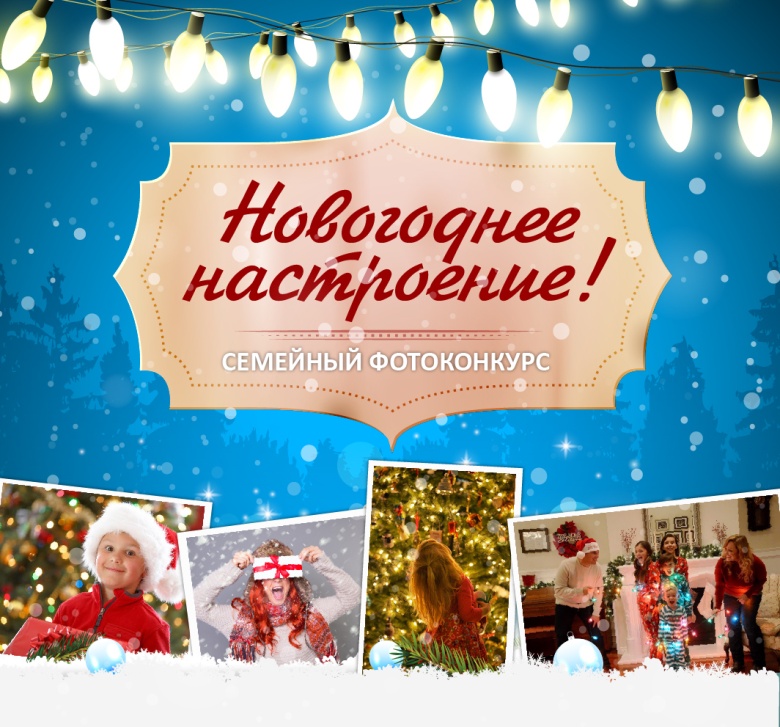 Фотоконкурс «Новогоднее настроение».Положение о  фотоконкурсе «Новогоднее настроение»Фотоконкурс «Новогоднее настроение» проводится Театрально-культурным центром "Саблино" при поддержке  администрации  Ульяновского городского поселения ,  онлайн на странице VK ТКЦ"Саблино" с 10 декабря 2020 года по 12  января 2021г Общие положения 1.1.Настоящее положение применяется при проведении фотоконкурса, предоставляется для ознакомления всем заинтересованным лицам, желающим принять участие в конкурсе, и открыто публикуется на странице в официальной группе ТКЦ "Салино" в VК:  https://vk.com/club16253488 1.2. В настоящем положении используются следующие основные понятия: Фотоконкурс - конкурс фотографических работ, на которых запечатлены уникальные кадры о том, как жители ульяновского городского поселения готовятся и проводят новогодние праздники. Участник - автор фотографии, отправивший снимки для участия в фотоконкурсе. Фотография (работа, изображение) – снимок, сделанный цифровым или аналоговым фотоаппаратом, в т.ч. снимки с камер мобильных устройств. Цель конкурса. 2.2.Сохранение и укрепление традиций, связанных с подготовкой и проведением новогодних праздников. 2.3.Развитие творческого потенциала молодежи посредством информационных технологий. 2.4. Развитие культуры семейного отдыха и здорового образа жизни.Задачи фотоконкурса 3.1.Привлечь внимание широкой общественности к восприятию фотографии как искусства, доступного каждому. 3.2.Заострить внимание на вещах, которым в повседневной жизни мы обычно не придаем значения.Порядок проведения конкурса. 4.1.В конкурсе могут принимать участие только жители Ульяновского городского поселения.  Необходимо запечатлеть себя, или  своих друзей и близких на фоне новогоднего антуража. Фото должно передавать праздничные эмоции и энергетику.4.2.Фотоработы , соответствующие  тематике конкурса необходимо разместить в фотоальбоме группы ТКЦ "Саблино", под названием  фотоконкурс "НОВОГОДНЕЕ НАСТРОЕНИЕ" : https://vk.com/album-16253488_276188625 4.3. На конкурс не принимаются фотографии: заведомо некачественные; с некорректными названиями или описаниями; с нарушениями  авторских прав; порнографического содержания,  не соответствующие теме конкурса .Оргкомитет конкурса 5.1.Координация проведения конкурса возлагается на Организационный комитет конкурса, в состав которого входят творческие работники МКУК "ТКЦ"Саблино"  5.2. Оргкомитет осуществляет: определение условий проведения конкурса (правила, сроки, критерии, оценки, этапы и т.д.), принятие решения о составе Жюри, организацию церемонии награждения победителей.5.3.Оргкомитетом конкурса формируется персональный состав Жюри.5.4.Жюри конкурса определяет победителей. 5.5.Организаторы оставляют за собой право использовать фотоматериалы, полученные в ходе фотоконкурса.Сроки проведения фотоконкурса6.1.Работы принимаются на конкурс с 10 декабря 2020 года по 12  января 2021г в альбом группы:  https://vk.com/album-16253488_2761886256.2. Оглашение победителей будет проходить на странице VK ТКЦ "Саблино" не позднее 14 января (на Старый Новый год) 6.3 О дате и времени  награждения  победителей будет объявлено отдельно , также на странице VK "ТКЦ "Саблино" Для участия в конкурсе вы можете сфотографироваться на фоне новогоднего антуража, например с горящими бенгальскими огнями или в ворохе серпантина, или нарядив креативно елку, сделать семейное или дружеское селфи на новогоднем  фоне. Главное – чтобы фото передавало эмоции и энергетику самого любимого в народе праздника.Ждем ваши работы !